「津和野の証し人」朗読劇台本     朗読時間 約35～40分 ／ 全14ページ「津和野の証し人」朗読劇台本     朗読時間 約35～40分 ／ 全14ページ「津和野の証し人」朗読劇台本     朗読時間 約35～40分 ／ 全14ページ「津和野の証し人」朗読劇台本     朗読時間 約35～40分 ／ 全14ページ１、始めの言葉          ７、甚三郎の改心戻し              13、祐次郎の迫害２、信徒発見            ８、徳川幕府から明治政府へ        14、岩倉使節団３、キリシタンの再教育  ９、１５３人津和野へ流配          15、浦上村帰郷に向けて４、自葬事件            10、説得から拷問へ                16、おわりに５、浦上四番崩れ        11、「乙女峠」の由来、安太郎の殉教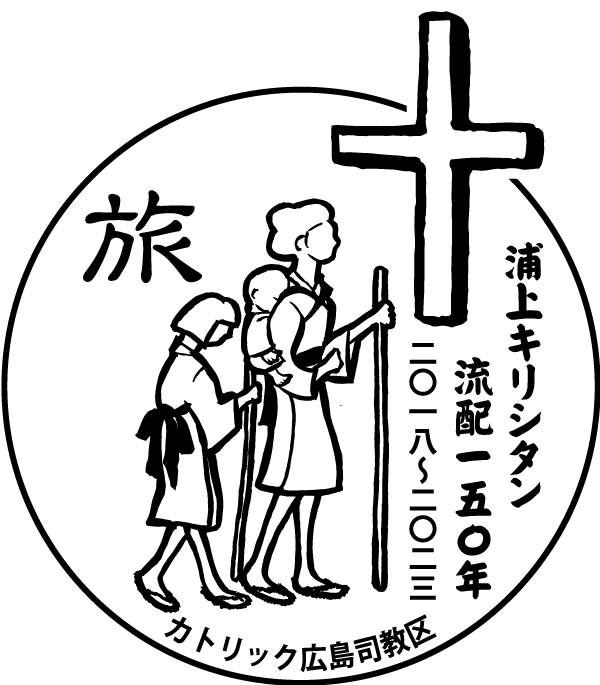 ６、甚三郎の改心        12、減食の責め苦・モリちゃん１、始めの言葉          ７、甚三郎の改心戻し              13、祐次郎の迫害２、信徒発見            ８、徳川幕府から明治政府へ        14、岩倉使節団３、キリシタンの再教育  ９、１５３人津和野へ流配          15、浦上村帰郷に向けて４、自葬事件            10、説得から拷問へ                16、おわりに５、浦上四番崩れ        11、「乙女峠」の由来、安太郎の殉教６、甚三郎の改心        12、減食の責め苦・モリちゃん１、始めの言葉          ７、甚三郎の改心戻し              13、祐次郎の迫害２、信徒発見            ８、徳川幕府から明治政府へ        14、岩倉使節団３、キリシタンの再教育  ９、１５３人津和野へ流配          15、浦上村帰郷に向けて４、自葬事件            10、説得から拷問へ                16、おわりに５、浦上四番崩れ        11、「乙女峠」の由来、安太郎の殉教６、甚三郎の改心        12、減食の責め苦・モリちゃん１、始めの言葉          ７、甚三郎の改心戻し              13、祐次郎の迫害２、信徒発見            ８、徳川幕府から明治政府へ        14、岩倉使節団３、キリシタンの再教育  ９、１５３人津和野へ流配          15、浦上村帰郷に向けて４、自葬事件            10、説得から拷問へ                16、おわりに５、浦上四番崩れ        11、「乙女峠」の由来、安太郎の殉教６、甚三郎の改心        12、減食の責め苦・モリちゃん朗読者（語り手）一覧 女語り、男語り、信徒、外交団、役人、役人１．２．３甚三郎、、、クザン神父、子供（安太郎、もりちゃん、祐次郎）、欧米諸国の人１．２．３、群衆１．２、の友吉      ……実演の際は、色々兼任すれば良いと思います。朗読者（語り手）一覧 女語り、男語り、信徒、外交団、役人、役人１．２．３甚三郎、、、クザン神父、子供（安太郎、もりちゃん、祐次郎）、欧米諸国の人１．２．３、群衆１．２、の友吉      ……実演の際は、色々兼任すれば良いと思います。朗読者（語り手）一覧 女語り、男語り、信徒、外交団、役人、役人１．２．３甚三郎、、、クザン神父、子供（安太郎、もりちゃん、祐次郎）、欧米諸国の人１．２．３、群衆１．２、の友吉      ……実演の際は、色々兼任すれば良いと思います。朗読者（語り手）一覧 女語り、男語り、信徒、外交団、役人、役人１．２．３甚三郎、、、クザン神父、子供（安太郎、もりちゃん、祐次郎）、欧米諸国の人１．２．３、群衆１．２、の友吉      ……実演の際は、色々兼任すれば良いと思います。初演　２０１８・６・１８（広島教区カテドラル）初演　２０１８・６・１８（広島教区カテドラル）初演　２０１８・６・１８（広島教区カテドラル）初演　２０１８・６・１８（広島教区カテドラル）パワーポイント画像語り手語り語り１．はじめのことば１．はじめのことば１．はじめのことば★タイトル１，２★乙女峠祭写真(5枚) ３，４， ５，６， ７女語り山陰の小京都とよばれる、津和野の街を行く、聖母マリアの行列です。マリア像の後に続いて　全国から集まった信者たちが、「あめのきさき」を歌い　ロザリオを唱えながら、乙女峠を目指しています。これから始まる朗読劇は　激動の幕末・明治維新という時代に、カトリックの信仰を　命賭けで守り、非暴力で闘った、キリシタンたちの物語です。山陰の小京都とよばれる、津和野の街を行く、聖母マリアの行列です。マリア像の後に続いて　全国から集まった信者たちが、「あめのきさき」を歌い　ロザリオを唱えながら、乙女峠を目指しています。これから始まる朗読劇は　激動の幕末・明治維新という時代に、カトリックの信仰を　命賭けで守り、非暴力で闘った、キリシタンたちの物語です。２、信徒発見１８６５年３月１７日「ワレラノムネ　アナタノ　ムネト　オナジ」２、信徒発見１８６５年３月１７日「ワレラノムネ　アナタノ　ムネト　オナジ」２、信徒発見１８６５年３月１７日「ワレラノムネ　アナタノ　ムネト　オナジ」★大浦天主堂 ８、９（ワレラノムネ）★信徒発見の場面の絵１０★隠れキリシタン１１男語り１８６５年　長崎に大浦天主堂が献堂され、その1ヶ月後の３月１７日の昼下がり　プチジャン神父に数名の　農民が近づき、「ワレラノムネ　アナタノ　ムネト　オナジ」　と告げました。これが２５０年間、表向きは　仏教徒を装い、たえず、死の恐怖にさらされながら、親から子へ、子から孫へと、信仰を守り伝えた、隠れキリシタンの  神父との出会い「信徒発見」の瞬間でした。１８６５年　長崎に大浦天主堂が献堂され、その1ヶ月後の３月１７日の昼下がり　プチジャン神父に数名の　農民が近づき、「ワレラノムネ　アナタノ　ムネト　オナジ」　と告げました。これが２５０年間、表向きは　仏教徒を装い、たえず、死の恐怖にさらされながら、親から子へ、子から孫へと、信仰を守り伝えた、隠れキリシタンの  神父との出会い「信徒発見」の瞬間でした。３、プチジャン神父、浦上キリシタン　再教育３、プチジャン神父、浦上キリシタン　再教育３、プチジャン神父、浦上キリシタン　再教育★秘密礼拝堂１２１３女語りプチジャン神父の一番の仕事は、新たな　迫害が起きないようにはやるキリシタンの心を、落ち着かせることでした。大浦天主堂には、役人が警戒の目を光らせていたので、キリシタンたちには、しばらく　教会に来ないように告げ、そのかわり、背が低く　日本人に変装しやすかった　ロカーニュ神父が、日が暮れてから、４カ所の　秘密礼拝堂を、巡回することにしました。キリシタンたちは、宣教師から新たに教理を　学ぶにつれて、今まで当然のように行っていた、の　檀家としての　務めを、このまま　続けて良いものかどうか、悩むようになりました。プチジャン神父の一番の仕事は、新たな　迫害が起きないようにはやるキリシタンの心を、落ち着かせることでした。大浦天主堂には、役人が警戒の目を光らせていたので、キリシタンたちには、しばらく　教会に来ないように告げ、そのかわり、背が低く　日本人に変装しやすかった　ロカーニュ神父が、日が暮れてから、４カ所の　秘密礼拝堂を、巡回することにしました。キリシタンたちは、宣教師から新たに教理を　学ぶにつれて、今まで当然のように行っていた、の　檀家としての　務めを、このまま　続けて良いものかどうか、悩むようになりました。★１４４、自葬によって、檀那寺と決別し  キリシタンを表明する４、自葬によって、檀那寺と決別し  キリシタンを表明する４、自葬によって、檀那寺と決別し  キリシタンを表明する★自葬とは１５★説明１６１７男語り信徒そして、とうとう、郷と　で、続いて死者が出た時、のに　告げることなく、自分たちで　キリスト教の　葬式をしてしまいました。これを「自葬」と言います。自葬決行は、徳川幕府の「寺請け制度」をひっくり返す　宣言でした。これを知った庄屋は、仰天し　自分の責任問題になることを恐れて脅したり　すかしたりして　説得しようとしました。しかし、全村８００戸のうち　７００戸が、名簿と共に聖徳寺と縁を切る　口上書を　庄屋に差し出しました。「わたしたちは、昔から　キリシタンの信仰を、守ってきた　家でありますので、これからは葬式など　いっさい　キリスト教によって行います。さよう　ご承知おきください」そして、とうとう、郷と　で、続いて死者が出た時、のに　告げることなく、自分たちで　キリスト教の　葬式をしてしまいました。これを「自葬」と言います。自葬決行は、徳川幕府の「寺請け制度」をひっくり返す　宣言でした。これを知った庄屋は、仰天し　自分の責任問題になることを恐れて脅したり　すかしたりして　説得しようとしました。しかし、全村８００戸のうち　７００戸が、名簿と共に聖徳寺と縁を切る　口上書を　庄屋に差し出しました。「わたしたちは、昔から　キリシタンの信仰を、守ってきた　家でありますので、これからは葬式など　いっさい　キリスト教によって行います。さよう　ご承知おきください」１８１９５、日本史上、最後の迫害となる「浦上四番崩れ」　勃発５、日本史上、最後の迫害となる「浦上四番崩れ」　勃発５、日本史上、最後の迫害となる「浦上四番崩れ」　勃発★浦上四番崩れの説明２０２１２２女語りこれが、日本キリスト教史上　最後の迫害といわれる「浦上四番崩れ」の勃発です。「崩れ」とは、キリシタンの組織を　徹底的に破壊することです。それまでの、一番　二番　三番の　「浦上崩れ」の発覚は、密告によるものでした。しかし、今回の「四番崩れ」は、キリシタン自らが　殉教を覚悟で、自分たちの　隠れた信仰を、表に出したのです。長崎奉行がに動いたのは、ローマで日本の殉教者２０５人が、列福された　８日後の１８６７年７月１５日真夜中のことです。どしゃぶりの雨の中、突然４つの秘密礼拝堂が、襲われました。この時、以前から　目を付けられていた　仙右衛門など　６８人が、桜町の牢屋に　放り込まれました。これが、日本キリスト教史上　最後の迫害といわれる「浦上四番崩れ」の勃発です。「崩れ」とは、キリシタンの組織を　徹底的に破壊することです。それまでの、一番　二番　三番の　「浦上崩れ」の発覚は、密告によるものでした。しかし、今回の「四番崩れ」は、キリシタン自らが　殉教を覚悟で、自分たちの　隠れた信仰を、表に出したのです。長崎奉行がに動いたのは、ローマで日本の殉教者２０５人が、列福された　８日後の１８６７年７月１５日真夜中のことです。どしゃぶりの雨の中、突然４つの秘密礼拝堂が、襲われました。この時、以前から　目を付けられていた　仙右衛門など　６８人が、桜町の牢屋に　放り込まれました。６、桜町牢屋での拷問・仙右衛門　ただ一人不改心６、桜町牢屋での拷問・仙右衛門　ただ一人不改心６、桜町牢屋での拷問・仙右衛門　ただ一人不改心★教会２３★爪判をする ２４★仙右衛門２５★帰される２６男語り外交団役人男語り甚三郎男語り仙右衛門牢内頭仙右衛門牢内頭男語り長崎の居留地にすむ外国人は、自分達と同じ信仰を持つ　浦上農民が、キリスト教を信じる　と言うだけで、逮捕されたことに　衝撃を受け、その日のうちに　奉行所に抗議し、釈放を　求めました。「『信仰の自由』は　国法に優先する　自然的人権である。キリシタン弾圧は　人道に背くものだ。この事件が、我々の本国に　報告されたならば、あなたがたが望んでいる　対等な条約は結べないだろう。」「日本の法によって、昔から　キリスト教は　禁じられている。我が国民を罰するのに、いちいち　外国領事に　相談する必要はない。あなたがたの　言っていることは、内政干渉　というものだ。釈放については、江戸からの　指示がなければ、我々が　勝手にすることはできない。ただ、拷問にかけないことだけは　約束する。」と、外国公使に　明言したにもかかわらず、実際には　ひどい拷問をして改心を迫っていたのです。ここで言う「改心」は、キリスト教を　棄てると言う意味です。甚三郎は『覚え書き』の中で、こう　述べています。「見せかけだけの改心は、する気がない。」と言いました。それを潮に　“ドドイ”という　ひどい拷問が　始まりました。体を弓なりに縛り上げ　家のから　吊るされました。吊るすだけではなく　縄をグルグル巻いて　“こま”のように振り回されました。目玉が飛び出たり　体の穴という穴の中のものが　飛び出します。棒とでたたかれ　水を掛けられると、縄はちぢみ　身の中に食い込み、皮膚は死人のようになります。のら６人も、“ドドイ”という　拷問を受け、半殺しの状態でにころがされました。役人が「あのとおりに、体が痛まぬうちに　改心するが良い。」と言うと、殆どのものの心は弱り、改心証文に　しました。 次に同じ、拷問を受けることになっていた　私も、力を落し、爪判を　しました。改心しないのは　ただ一人、４５才のだけでした。は　すように　私に言いました。「そのは　妻を亡くし、子供ばかりが　家にいるそうだが、体を痛めずに帰ったら　子供も助かるし、お上から　も出る。今の拷問を　見たであろう。全員、耐えきれずに　改心したのだから、その一人になったら、なおのこと　拷問に　耐えられないだろう。今、ここで　改心せよ。」「あなたが、今　言われたことは、よく分かります。肉体だけの　問題で言うなら、それが、一番　良いことだと思います。しかし、天主から　頂きました　アニマと、天主の　御恩を　考えますと、もうしわけありませんが　改心することは　出来ません。わたしは、人は　おそれません。天主だけを　畏れます。私は、百人の　仲間がいるから　強気になり、一人になると　弱気になるような　人間では　ありません。信念は、けっして　変えません。」「それなら、もう　改心しろとは　もうさん。私も、元は侍であれば、に出て　一人になっても、殿様に忠義を尽くして　御奉公すると、そのが　天のに御奉公する　志は同じだ。もう　これからは、改心しろとは　言わん。」仙右衛門は、甚三郎たちより　３日のちに　帰されました。長崎の居留地にすむ外国人は、自分達と同じ信仰を持つ　浦上農民が、キリスト教を信じる　と言うだけで、逮捕されたことに　衝撃を受け、その日のうちに　奉行所に抗議し、釈放を　求めました。「『信仰の自由』は　国法に優先する　自然的人権である。キリシタン弾圧は　人道に背くものだ。この事件が、我々の本国に　報告されたならば、あなたがたが望んでいる　対等な条約は結べないだろう。」「日本の法によって、昔から　キリスト教は　禁じられている。我が国民を罰するのに、いちいち　外国領事に　相談する必要はない。あなたがたの　言っていることは、内政干渉　というものだ。釈放については、江戸からの　指示がなければ、我々が　勝手にすることはできない。ただ、拷問にかけないことだけは　約束する。」と、外国公使に　明言したにもかかわらず、実際には　ひどい拷問をして改心を迫っていたのです。ここで言う「改心」は、キリスト教を　棄てると言う意味です。甚三郎は『覚え書き』の中で、こう　述べています。「見せかけだけの改心は、する気がない。」と言いました。それを潮に　“ドドイ”という　ひどい拷問が　始まりました。体を弓なりに縛り上げ　家のから　吊るされました。吊るすだけではなく　縄をグルグル巻いて　“こま”のように振り回されました。目玉が飛び出たり　体の穴という穴の中のものが　飛び出します。棒とでたたかれ　水を掛けられると、縄はちぢみ　身の中に食い込み、皮膚は死人のようになります。のら６人も、“ドドイ”という　拷問を受け、半殺しの状態でにころがされました。役人が「あのとおりに、体が痛まぬうちに　改心するが良い。」と言うと、殆どのものの心は弱り、改心証文に　しました。 次に同じ、拷問を受けることになっていた　私も、力を落し、爪判を　しました。改心しないのは　ただ一人、４５才のだけでした。は　すように　私に言いました。「そのは　妻を亡くし、子供ばかりが　家にいるそうだが、体を痛めずに帰ったら　子供も助かるし、お上から　も出る。今の拷問を　見たであろう。全員、耐えきれずに　改心したのだから、その一人になったら、なおのこと　拷問に　耐えられないだろう。今、ここで　改心せよ。」「あなたが、今　言われたことは、よく分かります。肉体だけの　問題で言うなら、それが、一番　良いことだと思います。しかし、天主から　頂きました　アニマと、天主の　御恩を　考えますと、もうしわけありませんが　改心することは　出来ません。わたしは、人は　おそれません。天主だけを　畏れます。私は、百人の　仲間がいるから　強気になり、一人になると　弱気になるような　人間では　ありません。信念は、けっして　変えません。」「それなら、もう　改心しろとは　もうさん。私も、元は侍であれば、に出て　一人になっても、殿様に忠義を尽くして　御奉公すると、そのが　天のに御奉公する　志は同じだ。もう　これからは、改心しろとは　言わん。」仙右衛門は、甚三郎たちより　３日のちに　帰されました。７、徳川幕府崩壊の混乱期、甚三郎の改心戻し７、徳川幕府崩壊の混乱期、甚三郎の改心戻し７、徳川幕府崩壊の混乱期、甚三郎の改心戻し★願い出２７★倒幕～明治維新へ２８女語り役人女語り先に帰った甚三郎たちは、“天狗”が　付いていると言われ、家に入れてもらえず、昼も夜も　山の中で　三日三晩　泣いていました。仙右衛門が、信仰を守り通して　帰って来たのを見ると　いても立ってもいられません。仲間に呼びかけて、今度こそ　死ぬ覚悟で　庄屋に改心戻しを　願い出ました。しかし、意外にも　代官所の役人は、「いずれ　呼び出すから、それまで家におれ。」と　言い渡した　だけでした。この年１８６７年１２月、江戸では徳川幕府が倒れ（大政奉還）長崎奉行の役人も、甚三郎たちに構っていられない事情があったのです。先に帰った甚三郎たちは、“天狗”が　付いていると言われ、家に入れてもらえず、昼も夜も　山の中で　三日三晩　泣いていました。仙右衛門が、信仰を守り通して　帰って来たのを見ると　いても立ってもいられません。仲間に呼びかけて、今度こそ　死ぬ覚悟で　庄屋に改心戻しを　願い出ました。しかし、意外にも　代官所の役人は、「いずれ　呼び出すから、それまで家におれ。」と　言い渡した　だけでした。この年１８６７年１２月、江戸では徳川幕府が倒れ（大政奉還）長崎奉行の役人も、甚三郎たちに構っていられない事情があったのです。８、明治新政府のキリスト教偏見と　キリシタン処分８、明治新政府のキリスト教偏見と　キリシタン処分８、明治新政府のキリスト教偏見と　キリシタン処分★キリシタン処分２９★縛られ連れていかれ３０★船で流され ３１★第一次流配 ３２★第二次流配 ３３★グラフ地図３４男語り役人－１役人－２男語り役人－３男語りクザン神父男語り役人男語りクザン神父男語り１８６８年１月３日、天皇を頂点に、神道国家を宣言する、明治　新政府が成立しました。次いで、浦上キリシタン処分について、会議が、開かれました。木戸ら強硬派の意見は、こうでした。「キリシタンは、島原の乱を起こした　子孫である。外国人にされた　この者たちを　放置しておけば、再び　九州争乱を起こすに　決まっている。」「天皇の　御先祖たる　大神宮を　拝まないキリシタンは、神道国家建設の大きな害である。先ず主だった者の首を　切り、残りの者も　一挙に　やしに　するべきである。」それに対して１１代津和野藩主で、官を務める、亀井は、異議をとなえました。「いや、いや、そんな　手荒なことはせず、宣教師から　キリシタンたちを離し、我国の　神道の　ありがたさを　教えれば、無知で　愚かな　百姓ゆえ、そのうち、たやすく　改心するだろう。」こうして、御前会議において「処分はするが　死刑にはしない。」という　亀井の案が通り、浦上キリシタンの　中心人物　114名に、出頭命令が　下りました。この第一次流配のありさまを　クザン神父は日記にこう書いています。｢明朝　六つ刻（日の出頃）に　御用！｣という　長崎府知事　からの命令が、１１４名の　家々に　伝えられた。村人は　をして　別れを　惜しんだ。家族も村人も　歩ける者は一緒について行った。もう　日が暮れかかるころ、家族や村人は　監視のこん棒で　追い返された。やがて　役人が　判決文　を読み上げた。「そのどもは　異宗を　信仰いたし、天下のごを　破ったものであるにより、に　処せられるべきであるが、無学の百姓ゆえなるご恩恵により、他国に　預け置かれる。をとする    ６６人は  萩に、をとする２８人は  津和野に、をとする    ２０人は  福山に　預け置く。立てい！」前々から　覚悟していた　ことであるから、驚く者は　一人もいない。村人たちは　すぐに　その場で　縄で縛られ、動物のように「一匹！　二匹！」と数えられながら、１，５００トンの　蒸気船に　積み込まれた。クザン神父は…私たちは　彼らを見た。彼らもまた　私たちを　見たはずである。心と心は　通じ合った。彼らは　最後の見納めとして　天主堂にそびえる　十字架を　眺めるのであった。その1年半後、第二次流配として　残りの浦上キリシタン３、３００人にも、２０藩２２か所への流配が　下されました。浦上のキリシタンたちは、「流配」のことを、「旅」と呼んでいます。１８６８年１月３日、天皇を頂点に、神道国家を宣言する、明治　新政府が成立しました。次いで、浦上キリシタン処分について、会議が、開かれました。木戸ら強硬派の意見は、こうでした。「キリシタンは、島原の乱を起こした　子孫である。外国人にされた　この者たちを　放置しておけば、再び　九州争乱を起こすに　決まっている。」「天皇の　御先祖たる　大神宮を　拝まないキリシタンは、神道国家建設の大きな害である。先ず主だった者の首を　切り、残りの者も　一挙に　やしに　するべきである。」それに対して１１代津和野藩主で、官を務める、亀井は、異議をとなえました。「いや、いや、そんな　手荒なことはせず、宣教師から　キリシタンたちを離し、我国の　神道の　ありがたさを　教えれば、無知で　愚かな　百姓ゆえ、そのうち、たやすく　改心するだろう。」こうして、御前会議において「処分はするが　死刑にはしない。」という　亀井の案が通り、浦上キリシタンの　中心人物　114名に、出頭命令が　下りました。この第一次流配のありさまを　クザン神父は日記にこう書いています。｢明朝　六つ刻（日の出頃）に　御用！｣という　長崎府知事　からの命令が、１１４名の　家々に　伝えられた。村人は　をして　別れを　惜しんだ。家族も村人も　歩ける者は一緒について行った。もう　日が暮れかかるころ、家族や村人は　監視のこん棒で　追い返された。やがて　役人が　判決文　を読み上げた。「そのどもは　異宗を　信仰いたし、天下のごを　破ったものであるにより、に　処せられるべきであるが、無学の百姓ゆえなるご恩恵により、他国に　預け置かれる。をとする    ６６人は  萩に、をとする２８人は  津和野に、をとする    ２０人は  福山に　預け置く。立てい！」前々から　覚悟していた　ことであるから、驚く者は　一人もいない。村人たちは　すぐに　その場で　縄で縛られ、動物のように「一匹！　二匹！」と数えられながら、１，５００トンの　蒸気船に　積み込まれた。クザン神父は…私たちは　彼らを見た。彼らもまた　私たちを　見たはずである。心と心は　通じ合った。彼らは　最後の見納めとして　天主堂にそびえる　十字架を　眺めるのであった。その1年半後、第二次流配として　残りの浦上キリシタン３、３００人にも、２０藩２２か所への流配が　下されました。浦上のキリシタンたちは、「流配」のことを、「旅」と呼んでいます。９、浦上村総流配　津和野藩１５３人　を預かる９、浦上村総流配　津和野藩１５３人　を預かる９、浦上村総流配　津和野藩１５３人　を預かる★津和野へ３５３６★養老館３７女語り合わせて１５３人の　浦上キリシタンを預かった　津和野藩は、４万３千石と言う　小藩でありながら、紙やの産業で　潤っていたため、実際の財力は１０万石を　越えていたといわれます。一方、人材の育成や　文化の発展にも努め、藩校の「養老館」からは（や森など）後世に名をす人物が　出ています。そして、津和野藩主の亀井は、キリシタン処分のでは、強硬派の木戸らに対して、「手荒なことはぜずとも、神道のありがたさを　教えれば、たやすく　改心するだろう。」と異議を述べていました。しかし亀井たちの、この自信が崩れたとき　りに変わり、かえって、他の流配地に見られない、ひどい拷問を加える事となったのです。合わせて１５３人の　浦上キリシタンを預かった　津和野藩は、４万３千石と言う　小藩でありながら、紙やの産業で　潤っていたため、実際の財力は１０万石を　越えていたといわれます。一方、人材の育成や　文化の発展にも努め、藩校の「養老館」からは（や森など）後世に名をす人物が　出ています。そして、津和野藩主の亀井は、キリシタン処分のでは、強硬派の木戸らに対して、「手荒なことはぜずとも、神道のありがたさを　教えれば、たやすく　改心するだろう。」と異議を述べていました。しかし亀井たちの、この自信が崩れたとき　りに変わり、かえって、他の流配地に見られない、ひどい拷問を加える事となったのです。１０、説得から拷問へ、改心方針がかわる１０、説得から拷問へ、改心方針がかわる１０、説得から拷問へ、改心方針がかわる★提灯を３８★ホルバート神父が建てた「マリアさまと安太郎の像」写真３９男語り役人甚三郎役人甚三郎　役人　男語り当時２１歳の甚三郎が、しい拷問にも屈しないで、役人と堂々と渡り合いました。そのうちに、夜明けとなり　太陽がのぼると、役人たちは　いつものように、東に向かって　を打って、一心に　拝んでみせました。「太陽が　のぼった。そなたもを打って、　を拝め。」「拝みませぬ。」「この、恩知らずめ！　毎日、昼も夜も　さまの　おかげ。そのさまを　見ながら、おまえは、拝む道を　知らぬのか。そして、目に見えぬ　デウスを一生懸命　拝む。そんな、馬鹿な奴があるか。」「それなら、お役人様、私がそのを　申し上げます。お役人様が、何か　用があって　外に　出られたとします。で、日が暮れ、真っ暗になってしまい、後にも先にも行かれぬ、いよいよ困っているところに、ある方が　お出でになって、に　灯をつけて『これを、持って　行きなされ』と　言って下さった。その提灯の　お蔭で　お役人様は、無事に　家に帰られた。そのとき、お役人様は、どうなさいますか。すぐ、その提灯を　高い所に上げて、　両手をつき　平伏して、『お提灯様、本当に　ありがとうございました。おさま、ありがとうございました。あなたさまのおかげで、命が　助かりました。この御恩は、一生忘れませぬ』　と仰せになって、提灯を　お貸しくださった方は、今見えぬ、どこにおるかわからん。そんな者に　お礼を　言う必要はないと、仰せになるので　ございますか。」「私たちは、毎日、太陽の　ありがたさは、知っております。けれども、その太陽に　お礼を　言うことは　ございません。その太陽を造って　輝かして下さる　デウス様を拝み、感謝しております。」「こやつは、百姓の　ぶんざいで、つべこべ　理屈ばかり　抜かしよる。ああ、もうよい。　元の　三尺牢に　入っておれ。」どんな手段を使っても屈しない者たちは、三尺牢にいれられました。三尺牢とは、１辺が１ｍ足らずの、狭い木造りので、入れられたが最後、足を伸ばすことも、立つこともできず、飢えと、寒さに　弱り果て、シラミや　自分のの上にうずくまるという、見るも哀れな状態になります。当時２１歳の甚三郎が、しい拷問にも屈しないで、役人と堂々と渡り合いました。そのうちに、夜明けとなり　太陽がのぼると、役人たちは　いつものように、東に向かって　を打って、一心に　拝んでみせました。「太陽が　のぼった。そなたもを打って、　を拝め。」「拝みませぬ。」「この、恩知らずめ！　毎日、昼も夜も　さまの　おかげ。そのさまを　見ながら、おまえは、拝む道を　知らぬのか。そして、目に見えぬ　デウスを一生懸命　拝む。そんな、馬鹿な奴があるか。」「それなら、お役人様、私がそのを　申し上げます。お役人様が、何か　用があって　外に　出られたとします。で、日が暮れ、真っ暗になってしまい、後にも先にも行かれぬ、いよいよ困っているところに、ある方が　お出でになって、に　灯をつけて『これを、持って　行きなされ』と　言って下さった。その提灯の　お蔭で　お役人様は、無事に　家に帰られた。そのとき、お役人様は、どうなさいますか。すぐ、その提灯を　高い所に上げて、　両手をつき　平伏して、『お提灯様、本当に　ありがとうございました。おさま、ありがとうございました。あなたさまのおかげで、命が　助かりました。この御恩は、一生忘れませぬ』　と仰せになって、提灯を　お貸しくださった方は、今見えぬ、どこにおるかわからん。そんな者に　お礼を　言う必要はないと、仰せになるので　ございますか。」「私たちは、毎日、太陽の　ありがたさは、知っております。けれども、その太陽に　お礼を　言うことは　ございません。その太陽を造って　輝かして下さる　デウス様を拝み、感謝しております。」「こやつは、百姓の　ぶんざいで、つべこべ　理屈ばかり　抜かしよる。ああ、もうよい。　元の　三尺牢に　入っておれ。」どんな手段を使っても屈しない者たちは、三尺牢にいれられました。三尺牢とは、１辺が１ｍ足らずの、狭い木造りので、入れられたが最後、足を伸ばすことも、立つこともできず、飢えと、寒さに　弱り果て、シラミや　自分のの上にうずくまるという、見るも哀れな状態になります。★文字説明４０４１１１、「乙女峠」の由来となった　安太郎の　三尺牢殉死１１、「乙女峠」の由来となった　安太郎の　三尺牢殉死１１、「乙女峠」の由来となった　安太郎の　三尺牢殉死★甚三郎写真４２４３★安太郎と聖母マリア４４女語り甚三郎安太郎甚三郎３０才の安太郎が　三尺牢に入れられました。　（「乙女峠の証し人」に３０才と記載）…読まない彼は、聖母マリアに対する　深い信心をもち、人の嫌う便所掃除を引き受け、自分の食べる分まで　人に　まわしていました。甚三郎の『覚え書き』にはこう、書かれています。３尺牢屋の　そばによりつき、「安太郎さん、安太郎さん」と声をかけました。ところが、小さい声にて、返答をいたし、それによって、わたくし　申すは、「あなたは　この３尺牢屋のうちにて　さぞや、しゅうござりましょう。」と申しますれば、「私は　１０時、１２時　までは、しゅうござりません。１２時より先に　なりますれば、青い着物に　青いきれをかぶり、サンタ・マリア様の ご絵の顔立ちに、似ております　その人が、物語をしてくれます。ゆえに、少しも　寂しゅうはござりません。けれども、このことは、私が生きて　おるまでは、人に　話して下さるな。」それより　３日目に、まことに　よろしき　死去で　ござりました。まことに　よろしき　月夜でござりました。この人は、まことに　聖人と思いました。３０才の安太郎が　三尺牢に入れられました。　（「乙女峠の証し人」に３０才と記載）…読まない彼は、聖母マリアに対する　深い信心をもち、人の嫌う便所掃除を引き受け、自分の食べる分まで　人に　まわしていました。甚三郎の『覚え書き』にはこう、書かれています。３尺牢屋の　そばによりつき、「安太郎さん、安太郎さん」と声をかけました。ところが、小さい声にて、返答をいたし、それによって、わたくし　申すは、「あなたは　この３尺牢屋のうちにて　さぞや、しゅうござりましょう。」と申しますれば、「私は　１０時、１２時　までは、しゅうござりません。１２時より先に　なりますれば、青い着物に　青いきれをかぶり、サンタ・マリア様の ご絵の顔立ちに、似ております　その人が、物語をしてくれます。ゆえに、少しも　寂しゅうはござりません。けれども、このことは、私が生きて　おるまでは、人に　話して下さるな。」それより　３日目に、まことに　よろしき　死去で　ござりました。まことに　よろしき　月夜でござりました。この人は、まことに　聖人と思いました。１２、お菓子より、パライソにいく事を　選んだ　モリちゃん１２、お菓子より、パライソにいく事を　選んだ　モリちゃん１２、お菓子より、パライソにいく事を　選んだ　モリちゃん★説明４５★文字説明４６★誘う役人４７★応えるモリちゃん４８★モリちゃん 天国へ４９男語り男語り役人モリちゃん男語り明治政府は、流配地　２０藩２２カ所に　キリシタンの待遇の「基準」を示していました。…パワーポイントで表示（読まない）しかし、この基準は　他の藩と同様　実行されず、役人が　をはねるなど、実際は　程遠いものでした。時々、をとりに来る　百姓が、子供が喜んで　遊ぶだろうと、ミーンミーン　鳴いている　セミを投げ入れてやると、子供たちは、いきなりバリバリ　食べてしまったので、驚いたそうです。また、見物人が、大根の葉を　投げ入れると、それこそ　お菓子でももらったかのように、食べたといいます。こうした中で、役人たちは　５才になるモリちゃんを　一人呼びだして、美味しそうな　菓子を　見せながら　誘いました。「キリシタンを　やめれば、この　お菓子をやるよ」「おがね、『パライソへ　行けば、そげんなお菓子よりも、もっともっと　おいしいものが　ある』と、いいなさったから、キリシタンを　やめません。」モリちゃんは、にも　そう答えて、の殉教を　選んだのでした。津和野で亡くなった３７人のうち、３１人が栄養失調で亡くなっています。明治政府は、流配地　２０藩２２カ所に　キリシタンの待遇の「基準」を示していました。…パワーポイントで表示（読まない）しかし、この基準は　他の藩と同様　実行されず、役人が　をはねるなど、実際は　程遠いものでした。時々、をとりに来る　百姓が、子供が喜んで　遊ぶだろうと、ミーンミーン　鳴いている　セミを投げ入れてやると、子供たちは、いきなりバリバリ　食べてしまったので、驚いたそうです。また、見物人が、大根の葉を　投げ入れると、それこそ　お菓子でももらったかのように、食べたといいます。こうした中で、役人たちは　５才になるモリちゃんを　一人呼びだして、美味しそうな　菓子を　見せながら　誘いました。「キリシタンを　やめれば、この　お菓子をやるよ」「おがね、『パライソへ　行けば、そげんなお菓子よりも、もっともっと　おいしいものが　ある』と、いいなさったから、キリシタンを　やめません。」モリちゃんは、にも　そう答えて、の殉教を　選んだのでした。津和野で亡くなった３７人のうち、３１人が栄養失調で亡くなっています。★ ５０１３、甚三郎の弟　祐次郎の殉死・親子のスズメに　神の愛を知る１３、甚三郎の弟　祐次郎の殉死・親子のスズメに　神の愛を知る１３、甚三郎の弟　祐次郎の殉死・親子のスズメに　神の愛を知る★氷責め５１★三尺牢５２★十字架に縛りつけられた祐次郎５３★縁側にて５４★介抱の様子５５★抜け穴からでてくる５６女語り役人女語り祐次郎女語り祐次郎女語り説得役は、リーダー格の　仙右衛門と甚三郎さえ　改心させれば他の者も続くと考えました。しかし　二人は　厳しい責めにも　屈しません。そこで、弱々しい弟の祐次郎を、いためつけて、甚三郎を改心させてやろうと、残酷な　拷問を企てました。1１月の末、日本海から吹いてくる風は　雪を含み　寒い日が続いていました。祐次郎は　丸裸にされ、丸太の十字架に　縛りつけられて、人の通る所に　おかれました。　役人が、下品な言葉でからかったり、いたずらすると、内気な　祐次郎の目からは、涙がこぼれました。さらに、でこぼこした　竹のに　座らせ、大黒柱に　縛り付け、朝から晩まで　でたたきました。兄の甚三郎は、祐次郎が拷問にかけられている間、風呂焚きをさせられました。ピュー、ピューと　鞭が、祐次郎の体に食いこむたびに、「キャー、キャー」と、かん高い　悲鳴が　上がります。それでも、キリシタンとして、どうか　耐えて欲しい！という気持ちは　変わりません。１４日目になると　祐次郎は、危険な状態に　なりました。さすがに、役人も、うろたえて、姉のマツを呼び「弟は、病気になった。お前の部屋で、介抱せよ」と、祐次郎を　ひきわたしました。薬や包帯が　あるわけでなし、マツは、ただ　着物を着せて、冷え切った傷だらけの　祐次郎の体を　温めたり　さすったりするほか　ありません。　してくれのう。ほかの　衆にも、おわびしてくれのう。イエズス様の　ごを　思うて、口ば　結んでおるばってん、あまり、痛かもんじゃけん　つい、キイキイ　わめいてしもうて、りじゃったろ。おら、信仰が　弱かもんじゃけん、　八日目には、もう　体がもてん。次の　裁判では、転びますと、無我夢中で　言うかもしれん。祈りが　足らんけんじゃろーと　一心になって、イエズス様、サンタ・マリア様、ジョゼフ様に　最後の　お助けを祈った。ふと、目を上げると、屋根の上に　子スズメがおる。そこへ、親スズメが　飛んできて、何か　子スズメに　食わせ　おった。風が　ひどく吹くと、親すずめは、風上　のほうに止まり、体を　寄せてやる。それを見て、気が付いた。スズメでさえ　親は、子を　あげん　かわいがり　守っておる。のう、おら　天主様の子よ。目にば　見えんばってん、天主様が　おらば　可愛がって　守って下さると、はっきり　わかって　きたとたい。そしたら、にわかに　気が　落ち着いてのう、　覚悟が　出来た。それからは、今まで　犯した　罪を痛悔し、臨終の祈りを　したとたい。責め苦は　ひどう　なったばってん、よほど　しのぎやすくなった。竹の縁側は、ほんに　よか　黙想の場所じゃったばい。」祐次郎の　最期の時が　来たと聞いて、抜け穴から甚三郎がきて、の中で祐次郎の手を　握りました。「か？おら、もうじき　天主様に、召されるごとある。とは、生きながらえて、浦上に　帰れたら、一人は、教え方になって　人々に　教え、一人は、結婚して、息子ば　神父様に　してくれろ。やっぱり、教理を　よう知っとらんと、信仰も　弱かけん。子どもば、泣かせなさんな。子供に　罪はなか。」その後、浦上に帰った　マツと甚三郎は、祐次郎の　遺言を果しました。マツは、孤児たちの世話をし、後に「お告げのマリア修道会」となる「十字会」に入り、伝道活動をしました。甚三郎は、出雲の松江に流されていた　平山タキと　結婚し、長男の松三郎を　司祭にしました。「乙女峠」の著者である　永井 隆に　洗礼を授けたのは、この守山松三郎神父　でした。説得役は、リーダー格の　仙右衛門と甚三郎さえ　改心させれば他の者も続くと考えました。しかし　二人は　厳しい責めにも　屈しません。そこで、弱々しい弟の祐次郎を、いためつけて、甚三郎を改心させてやろうと、残酷な　拷問を企てました。1１月の末、日本海から吹いてくる風は　雪を含み　寒い日が続いていました。祐次郎は　丸裸にされ、丸太の十字架に　縛りつけられて、人の通る所に　おかれました。　役人が、下品な言葉でからかったり、いたずらすると、内気な　祐次郎の目からは、涙がこぼれました。さらに、でこぼこした　竹のに　座らせ、大黒柱に　縛り付け、朝から晩まで　でたたきました。兄の甚三郎は、祐次郎が拷問にかけられている間、風呂焚きをさせられました。ピュー、ピューと　鞭が、祐次郎の体に食いこむたびに、「キャー、キャー」と、かん高い　悲鳴が　上がります。それでも、キリシタンとして、どうか　耐えて欲しい！という気持ちは　変わりません。１４日目になると　祐次郎は、危険な状態に　なりました。さすがに、役人も、うろたえて、姉のマツを呼び「弟は、病気になった。お前の部屋で、介抱せよ」と、祐次郎を　ひきわたしました。薬や包帯が　あるわけでなし、マツは、ただ　着物を着せて、冷え切った傷だらけの　祐次郎の体を　温めたり　さすったりするほか　ありません。　してくれのう。ほかの　衆にも、おわびしてくれのう。イエズス様の　ごを　思うて、口ば　結んでおるばってん、あまり、痛かもんじゃけん　つい、キイキイ　わめいてしもうて、りじゃったろ。おら、信仰が　弱かもんじゃけん、　八日目には、もう　体がもてん。次の　裁判では、転びますと、無我夢中で　言うかもしれん。祈りが　足らんけんじゃろーと　一心になって、イエズス様、サンタ・マリア様、ジョゼフ様に　最後の　お助けを祈った。ふと、目を上げると、屋根の上に　子スズメがおる。そこへ、親スズメが　飛んできて、何か　子スズメに　食わせ　おった。風が　ひどく吹くと、親すずめは、風上　のほうに止まり、体を　寄せてやる。それを見て、気が付いた。スズメでさえ　親は、子を　あげん　かわいがり　守っておる。のう、おら　天主様の子よ。目にば　見えんばってん、天主様が　おらば　可愛がって　守って下さると、はっきり　わかって　きたとたい。そしたら、にわかに　気が　落ち着いてのう、　覚悟が　出来た。それからは、今まで　犯した　罪を痛悔し、臨終の祈りを　したとたい。責め苦は　ひどう　なったばってん、よほど　しのぎやすくなった。竹の縁側は、ほんに　よか　黙想の場所じゃったばい。」祐次郎の　最期の時が　来たと聞いて、抜け穴から甚三郎がきて、の中で祐次郎の手を　握りました。「か？おら、もうじき　天主様に、召されるごとある。とは、生きながらえて、浦上に　帰れたら、一人は、教え方になって　人々に　教え、一人は、結婚して、息子ば　神父様に　してくれろ。やっぱり、教理を　よう知っとらんと、信仰も　弱かけん。子どもば、泣かせなさんな。子供に　罪はなか。」その後、浦上に帰った　マツと甚三郎は、祐次郎の　遺言を果しました。マツは、孤児たちの世話をし、後に「お告げのマリア修道会」となる「十字会」に入り、伝道活動をしました。甚三郎は、出雲の松江に流されていた　平山タキと　結婚し、長男の松三郎を　司祭にしました。「乙女峠」の著者である　永井 隆に　洗礼を授けたのは、この守山松三郎神父　でした。★文字説明と使節団5714、岩倉使節団に　「信教の自由を　認めない　日本は、野蛮国！」14、岩倉使節団に　「信教の自由を　認めない　日本は、野蛮国！」14、岩倉使節団に　「信教の自由を　認めない　日本は、野蛮国！」★文字説明５８５９★高札６０男語り欧米諸国の人 －１  〃 －２〃 －３男語り群衆－１群衆－２男語り１８７３年２月２４日　キリシタン禁教のが　取り外されました。それには　次のような、いきさつがあったのです。その２年ほど前、岩倉を　大使とする　総勢１０７人の　大使節団が、1年１０カ月という長い期間をかけて、欧米の先進１２か国を　視察のために廻っていました。 （1871年１２月２３日～1873年９月１３日）しかし一行は、行く先々で、冷ややかな　待遇を受ける事となったのです。「キリスト教迫害は、我々を　侮辱するのと同じである。」「信教の自由を　認めない　日本は、野蛮国　である」「キリスト教の弾圧は、アフリカの　奴隷売買　と並ぶ、人道問題である」特に、ベルギーのブラッセルでは、一行の乗った馬車に　市民たちが押し寄せ、非難の叫びが　止まりません。「信仰の自由を、認めよ！　のキリシタンを、牢から出せ！」「信仰の自由を、認めよ！　浦上のキリシタンを、牢から出せ！」使節団は、高が知れた「浦上」という　村の名前を、こんなに遠く離れた　異国の市民が　知っていて、しかも　深い同情を寄せていることに、驚かされる　ばかりでした。そして、日本が　これから先　世界を相手に　対等に　話し合うためには　「キリシタン禁教」の問題を　根底から　考え直さなければならない、と、思い知らされたのです。かくて、岩倉は、ベルリンから、留守政府に　電報を打ちました。…パワーポイントで表示（読まない）岩倉全権の要請に基づいて、ついに、２６０年間、キリシタンを苦しめていた「高札」は、取り外され、浦上キリシタンの　釈放と帰郷が　許されました。長い者で５年、短い者で３年振りの　でした。（注：第一次流配1868,7,20～  第二次流配1870,1,1～帰着1873,4-7、なお改心者は1872帰郷   …読まない)それは、プチジャン司教が、日本に来て丁度１０年目のことでした。司教はパリ外国宣教会本部に、電報をうちました。「キリスト教禁教令　撤廃される　宣教師１５名至急入用！」１８７３年２月２４日　キリシタン禁教のが　取り外されました。それには　次のような、いきさつがあったのです。その２年ほど前、岩倉を　大使とする　総勢１０７人の　大使節団が、1年１０カ月という長い期間をかけて、欧米の先進１２か国を　視察のために廻っていました。 （1871年１２月２３日～1873年９月１３日）しかし一行は、行く先々で、冷ややかな　待遇を受ける事となったのです。「キリスト教迫害は、我々を　侮辱するのと同じである。」「信教の自由を　認めない　日本は、野蛮国　である」「キリスト教の弾圧は、アフリカの　奴隷売買　と並ぶ、人道問題である」特に、ベルギーのブラッセルでは、一行の乗った馬車に　市民たちが押し寄せ、非難の叫びが　止まりません。「信仰の自由を、認めよ！　のキリシタンを、牢から出せ！」「信仰の自由を、認めよ！　浦上のキリシタンを、牢から出せ！」使節団は、高が知れた「浦上」という　村の名前を、こんなに遠く離れた　異国の市民が　知っていて、しかも　深い同情を寄せていることに、驚かされる　ばかりでした。そして、日本が　これから先　世界を相手に　対等に　話し合うためには　「キリシタン禁教」の問題を　根底から　考え直さなければならない、と、思い知らされたのです。かくて、岩倉は、ベルリンから、留守政府に　電報を打ちました。…パワーポイントで表示（読まない）岩倉全権の要請に基づいて、ついに、２６０年間、キリシタンを苦しめていた「高札」は、取り外され、浦上キリシタンの　釈放と帰郷が　許されました。長い者で５年、短い者で３年振りの　でした。（注：第一次流配1868,7,20～  第二次流配1870,1,1～帰着1873,4-7、なお改心者は1872帰郷   …読まない)それは、プチジャン司教が、日本に来て丁度１０年目のことでした。司教はパリ外国宣教会本部に、電報をうちました。「キリスト教禁教令　撤廃される　宣教師１５名至急入用！」15、浦上村帰郷　改心者は1872年、不改心者は1873年15、浦上村帰郷　改心者は1872年、不改心者は1873年15、浦上村帰郷　改心者は1872年、不改心者は1873年　表　６１★帰る人々６２女語り平の友吉女語り＜片岡‐436ｐの表＞　＜片岡－475ｐ＞　＜津和野‐222ｐ＞いよいよ、津和野の改心者が　先に帰ることになった時、の友吉は、大浦天主堂の　ロカーニュ主任司祭宛の手紙を、託しました。の友吉の手紙お上のご命令により、改心者は郷里の長崎へ帰ることになりました。彼らの中には、私どもに、一方ならぬ慈善を行ってくれた人がおります。そのお蔭で私共は、ただ今、アニマ（霊魂）も（肉体）も壮健であるのです。実際、私どもが飢え渇きに苦しんでおります時、かの人たちは、大いに同情を寄せて、助けてくれたのでした。どうぞ、彼らが参りましたならば、その告解を聞いてやって下さい。彼らは、悔い改めて、再びキリシタンになりたいと望んでいます。自分らは、どんなことがあっても、キリシタンをやめ得ない、と役人に申し出ました。しかし、役人は、取り上げてくれなかったので、彼らは非常に悲しんだものであります。私は、デウスの恩憐れみと、サンタ・マリアのけとを、彼らのために祈り、あわせて、パーテル様におかせられても、彼らのためにオラショ（祈り）をなし下さんことを祈ります。彼らは、パーテル様に御面会でき、コンビサン（告白）いたすことが出来ればと、ただそればかりを望んでいるのであります。明治5年　　　平の友吉・・・読まない（／地名）先に帰る者たちは、自分たちを　弁護するこの手紙に、どれだけ　心が救われ、再び、教会に戻る　勇気と希望を　得たことでしょう。＜片岡‐436ｐの表＞　＜片岡－475ｐ＞　＜津和野‐222ｐ＞いよいよ、津和野の改心者が　先に帰ることになった時、の友吉は、大浦天主堂の　ロカーニュ主任司祭宛の手紙を、託しました。の友吉の手紙お上のご命令により、改心者は郷里の長崎へ帰ることになりました。彼らの中には、私どもに、一方ならぬ慈善を行ってくれた人がおります。そのお蔭で私共は、ただ今、アニマ（霊魂）も（肉体）も壮健であるのです。実際、私どもが飢え渇きに苦しんでおります時、かの人たちは、大いに同情を寄せて、助けてくれたのでした。どうぞ、彼らが参りましたならば、その告解を聞いてやって下さい。彼らは、悔い改めて、再びキリシタンになりたいと望んでいます。自分らは、どんなことがあっても、キリシタンをやめ得ない、と役人に申し出ました。しかし、役人は、取り上げてくれなかったので、彼らは非常に悲しんだものであります。私は、デウスの恩憐れみと、サンタ・マリアのけとを、彼らのために祈り、あわせて、パーテル様におかせられても、彼らのためにオラショ（祈り）をなし下さんことを祈ります。彼らは、パーテル様に御面会でき、コンビサン（告白）いたすことが出来ればと、ただそればかりを望んでいるのであります。明治5年　　　平の友吉・・・読まない（／地名）先に帰る者たちは、自分たちを　弁護するこの手紙に、どれだけ　心が救われ、再び、教会に戻る　勇気と希望を　得たことでしょう。１６、おわりに殉教地とは、悲惨な、恐ろしい場所ではありません。神の愛が証された　勝利の場所です。１６、おわりに殉教地とは、悲惨な、恐ろしい場所ではありません。神の愛が証された　勝利の場所です。★ビリオン神父６３６４★墓石名脾６５★乙女峠６６６７★完６８６９★写真７０★教区では７１★聖母像７２男語り浦上キリシタンたちがいなくなると、迫害をす物は、すっかり取り払われました。萩教会の　初代主任になった　ビリオン神父は、の千人塚に　殉教者の墓を建て、３７人の名前を  刻みました。さらに、津和野教会の　歴代神父様方によって、乙女峠一帯が、のような「聖地」として整えられました。流配地２２カ所で奪われた命は、合わせて６６２人----（２０藩２２カ所の“旅”先）読み書きも　ままならない　浦上農民の、血と涙の闘いが、１８８９年(明治２２年)大日本帝国憲法（２８条）に、「信教の自由」と「人間の平等」の文字を加えさせました。２０１８年は、高木仙右衛門たちが、津和野に到着して、１５０年の記念の年にあたります。乙女峠の殉教者の　列福・列聖を祈るとともに、大きな驚きと　尊敬をこめて、この　朗読劇を終わらせて頂きます。ありがとうございました。…パワーポイントで表示（読まない）――　完　――